MISURA 16 - COOPERAZIONE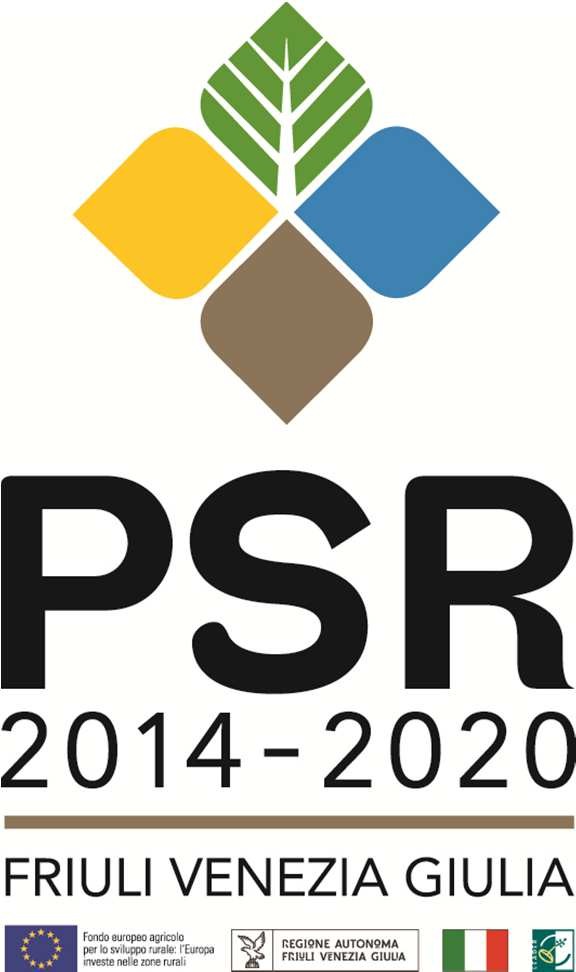 TIPO DI INTERVENTO 16.7.1 – STRATEGIE DI COOPERAZIONE PER LO SVILUPPO TERRITORIALEALLEGATO F - DICHIARAZIONE DI ASSENSO DA PARTE DEL SOGGETTO PROPRIETARIO DEI FONDIDICHIARAZIONE SOSTITUTIVA DELL’ATTO DI NOTORIETA’(articoli 46 e 47 del D.P.R. 28 dicembre 2000, n. 445Il/la sottoscritto/a............................................................................................................………………………nato/a a…….......................................................... provincia di .....................................……………………..il...............................…….................residente in .......................……....……..............................…………….via.............................................................................................................………………..........................…C.F.………………………………………………………………………………………………………………………………………consapevole delle sanzioni penali previste in caso di dichiarazioni non veritiere o di uso di atti falsi, come previsto dall’art. 76 del citato DPR 445/2000, sotto la propria responsabilitàDICHIARAdi essere proprietario/comproprietario1 dei seguenti terreni censiti al NCT:Foglio ...……...…. Particella/e......………...………………….................... Sub	2interessati dagli interventi oggetto di richiesta di contributo a valere sulla tipologia di intervento 16.7.1 nell’ambito della strategia di cooperazione per lo sviluppo territoriale denominata ....……………..…………….…=======================================================================================AUTORIZZAIl soggetto	, in qualità di capofila/partner:all’inserimento del proprio terreno tra quelli oggetto di intervento nell’ambito della strategia succitata;alla predisposizione dello strumento di pianificazione forestale (per i tipi di investimento che lo richiedono);all’esecuzione dell’investimento di ....……………..…………….…all’ottenimento della certificazione forestale sostenibile (per i tipi di investimento che lo richiedono).=======================================================================================CONCEDEal soggetto	le aree oggetto di investimento sopra indicate, oltreche per la realizzazione delle attività progettuali, per un periodo non inferiore a quello previsto dai vincoli relativi alla stabilità delle operazioni di cui all’articolo 71 del Regolamento (UE) 1303/2013.Luogo e data 	,  	LA PROPRIETÀ ……………………………………………………Alla dichiarazione è allegata la fotocopia del documento di identità del sottoscrittore, ai sensi del D.P.R. 445/2000.1 in caso di comproprietà dovranno essere elencati i nominativi dei comproprietari con i dati anagrafici, indirizzo e codice fiscale degli stessi e relativa firma. In caso di delega, allegare delega e anche documento d’identità del delegante.2 Ripetere quante volte necessario.